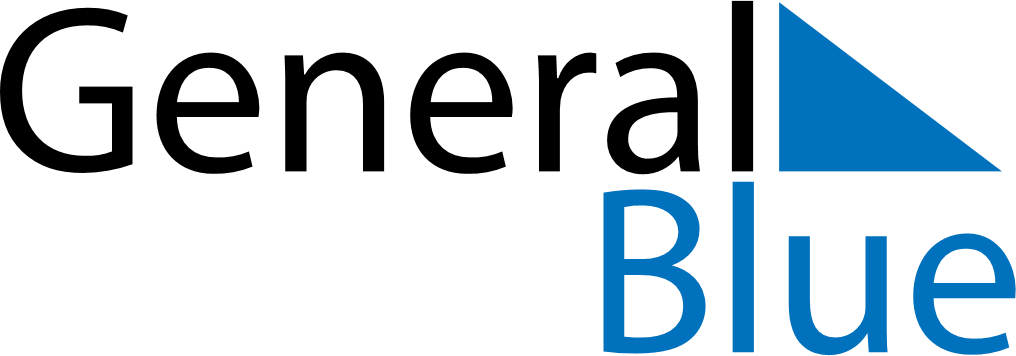 January 2019January 2019January 2019January 2019Cabo VerdeCabo VerdeCabo VerdeMondayTuesdayWednesdayThursdayFridaySaturdaySaturdaySunday1234556New Year’s Day7891011121213Democracy Day1415161718191920Heroes’ Day212223242526262728293031